PETITS POTS AU CHOCOLAT 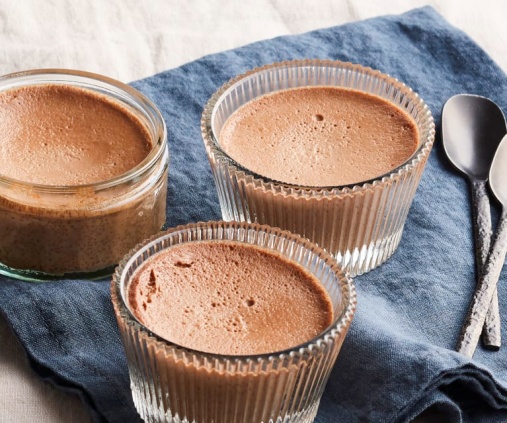 Figure  Petits pots au de créme chocolathttps://www.youtube.com/watch?v=vQxZ5qwLdoYTämä täyteläinen, samettisen pehmeä – turmiollisen herkullinen – luomus tekee suklaasta taidetta. Se on tiivistä ja tryffelimäistä ja hyvin helppo valmistaa. Nämä suklaaherkut voi tarjota lasikulhoista, mutta myös tarjoiluun voi yhtä hyvin käyttää pieniä kahvikuppeja tai annosvuokia. Suklaa-annos on ihana jälkiruoka, jonka äärellä haluaa viivytellä. Se maistuu yhtä mehevälle ja upealla kuin miltä näyttääkin. 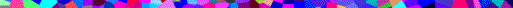 KANANMUNATON, GLUTEENITON JA PÄHKINÄTÖNValmisteluaika: 10 minuuttia + jäähdytysKypsennysaika: 10 minuuttia4 hengelle KANANMUNATON, GLUTEENITON JA PÄHKINÄTÖNValmisteluaika: 10 minuuttia + jäähdytysKypsennysaika: 10 minuuttia4 hengelle 170 g Tummaa, pähkinätöntä suklaata, kaakaopitoisuus vähintään 70 %1 rkl Brandya2 dlKuohukermaa KORISTELUUNKORISTELUUN4-8 rkl Vatkattua kermaa tai vaniljavaahtoa1 rklPähkinätöntä kaakaojauhetta päälle ripoteltavaksiPilko suklaa kulhoon kiehuvan vesikattilan päälle. Varmista, että kulho ei osu veteen. Sekoita, kunnes suklaa on sulanut.Lämmitä brandy ja kerma kattilassa kuumaksi, mutta ei kiehuvaksi. Lisää se sulaneen suklaan joukkoon ja sekoita hyvin.Lusikoi seos neljään annosvuokaan, lasikulhoon tai pieneen kahvikuppiin. Jäähdytä kiinteäksi.Lisää annoksiin koristeeksi 1-2 rkl kermavaahtoa tai vaniljavaahtoa ja siivilöi pinnalle kaakaojauhetta. Pilko suklaa kulhoon kiehuvan vesikattilan päälle. Varmista, että kulho ei osu veteen. Sekoita, kunnes suklaa on sulanut.Lämmitä brandy ja kerma kattilassa kuumaksi, mutta ei kiehuvaksi. Lisää se sulaneen suklaan joukkoon ja sekoita hyvin.Lusikoi seos neljään annosvuokaan, lasikulhoon tai pieneen kahvikuppiin. Jäähdytä kiinteäksi.Lisää annoksiin koristeeksi 1-2 rkl kermavaahtoa tai vaniljavaahtoa ja siivilöi pinnalle kaakaojauhetta. TARJOILUEHDOTUSJos tarjoat suklaan kahvikupista, koristele annokset appelsiini-suklaatikuilla tai muilla suklaakoristeilla. TARJOILUEHDOTUSJos tarjoat suklaan kahvikupista, koristele annokset appelsiini-suklaatikuilla tai muilla suklaakoristeilla. MAIDOTON myös kananmunaton, gluteeniton ja pähkinätönValmista ohjeen mukaan, mutta lisää suklaan määrä 225 grammaan (varmista, että se ei sisällä maitoa). Käytä kerman tilalla 1 ½ dl soijakermaa. Koristele annokset maidottomalla vaniljavaahdolla. MAIDOTON myös kananmunaton, gluteeniton ja pähkinätönValmista ohjeen mukaan, mutta lisää suklaan määrä 225 grammaan (varmista, että se ei sisällä maitoa). Käytä kerman tilalla 1 ½ dl soijakermaa. Koristele annokset maidottomalla vaniljavaahdolla. 